Marquardt School District 151860 Glen Ellyn Rd.Glendale Heights, IL 60139La Documentación Requerida para ResidenciaTercer Residente-Dueños De Casa(Third Party-Homeowners)                   A continuación encontrara una lista de documentos requeridos necesarios para demonstrar la residencia en el Distrito Escolar Marquardt #15.DOCUMENTOS DE RESIDENCIA (Todos los documentos son requeridos)Declaración Juarda #1 – Verificación de Residencia en el Distrito 15 (Dueño de casa)Declaración Juarda #1 – Verificación de Residencia en el Distrito 15 (Padre de familia/Tutor)Declaración Juarda #3 – Otro Residente (Padre de familia/tutor)Declaración Juarda #4 – Otro Residente (Dueño de casa)Categoría I   (Comprobante de domicilio debe ser provisto por el dueño de casa.)                        (Un documento es requerido)Recibo de impuestos de la propiedad más reciente, identificando la dirección y el        comprobante de pago – es decir, un cheque cancelado o Formulario 1098Papeles de hipoteca identificando la dirección – es decir, Declaración de        Cierre (HUD-1), (Actual dentro de los últimos tres meses) recibo de la hipoteca más reciente Categoría II   (Se requieren dos documentos de ambos dueño de casa y el otro residente que muestran la dirección actual a fin de ser inscrito. “El más recién” significa dentro de 45 días.)Estado de cuenta bancario más recienteRecibo del cable/teléfono más recienteEstado de cuenta de tarjeta de crédito más recienteRecibo de gas, electricidad y/o agua más recientePóliza del Seguro de la casa o del vehículo y comprobante de pago de la prima más recienteEl registro del vehículoTalonario de pagos del PréstamoCategoría III – Identificación con fotografía del padre o tutor  (Un documento requerido)Licencia de manejo/conduciridentificación del estado de Illinois
PasaporteTarjeta de residente (tarjeta verde) Licencia de conducir visitante temporalSi usted no puede proporcionar uno de los anteriores artículos de la categoría III, marque aquí y proporcionar un elemento adicional de la categoría II.	Si el estudiante es nuevo en el Distrito 15, se le require proveer un acta de nacimiento original y si está disponible, la forma de transferencia del estado junto con los comprobantes de residencia completos. Marquardt School District 15DECLARACION JURADA #1Verificación de Residencia en el DistritoYo, ______________________________por el presente juro, bajo pena de perjurio, y doy fe de que: _______________________________________es un niño que vive conmigo en la siguiente dirección: ________________________________________________________________________, Illinois	____________Yo he proporcionado pruebas de mi residencia en conformidad con los requisitos del Distrito Escolar Marquardt #15 mediante la producción de copias de:____________________________________________________________________________________________________________________________________________________________________________________O        _______ Soy incapaz de aportar pruebas de mi lugar de residencia por las siguientes razones:	         _______________________________________________________________________________________________________________________________________________________________       (Si esta opción es indicada, debe proporcionar la DELCARACION JURADA #3 DE OTRO RESIDENTE que acredite residencia)II. Este niño hace lo siguiente en el domicilio indicado arriba:	____Come alimentos con regularidad		____Duerme regularmente todas las noches               ____Pasa regularmente los fines de semana	____Pasa regularmente los veranosIII. Mi relación con este niño es:	____Padre biológico o adoptivo (acta de nacimiento es requerida)	____Tutor legal (documento judicial certificado es requerido)	____Otro________________________________________Yo por lo presente juro y doy fe, bajo pena de perjurio, que yo entiendo que, en virtud de las disposiciones del Código Escolar de Illinois, 105 ILCS 5/10-20.12b, una persona que falsifica la residencia de un niño con el propósito de asistir a la escuela, es culpable de un delito menor de Clase C. Entiendo que el Distrito tiene la obligación de cobrar la matricula a la persona responsable por cada estudiante que no es residente y asiste a una escuela de Distrito 15.También entiendo que el personal del distrito escolar evaluará mis respuestas a esta solicitud de información, junto con otra información disponible, para determinar si el niño califica para asistir al distrito escolar y que la información proporcionada en particular no garantiza la admisión a la escuela._______________________________                                                  _____________________           	           Firma					      	                    FechaMarquardt School District 15DECLARACION JURADA #1Verificación de Residencia en el DistritoYo, ______________________________por el presente juro, bajo pena de perjurio, y doy  fe de que: _______________________________________es un niño que vive conmigo en la siguiente dirección: ________________________________________________________________________, Illinois	____________Yo he proporcionado pruebas de mi residencia en conformidad con los requisitos del Distrito Escolar Marquardt #15 mediante la producción de copias de:____________________________________________________________________________________________________________________________________________________________________________________O        _______ Soy incapaz de aportar pruebas de mi lugar de residencia por las siguientes razones:	         _______________________________________________________________________________________________________________________________________________________________       (Si esta opción es indicada, debe proporcionar la DELCARACION JURADA #3 DE OTRO RESIDENTE que acredite residencia)II. Este niño has lo siguiente en el domicilio indicado arriba:	____Come alimentos con regularidad		____Duerme regularmente todas las noches               ____Pasa regularmente los fines de semana	____Pasa regularmente los veranosIII. Mi relación con este niño es:	____Padre biológico o adoptivo (acta de nacimiento es requerida)	____Tutor legal (documento judicial certificado es requerido)	____Otro________________________________________Yo por lo presente juro y doy fe, bajo pena de perjurio, que yo entiendo que, en virtud de las disposiciones del Código Escolar de Illinois, 105 ILCS 5/10-20.12b, una persona que falsifica la residencia de un niño con el propósito de asistir a la escuela, es culpable de un delito menor de Clase C. Entiendo que el Distrito tiene la obligación de cobrar la matricula a la persona responsable por cada estudiante que no es residente y asiste a una escuela de Distrito 15.También entiendo que el personal del distrito escolar evaluara mis respuestas a esta solicitud de información, junto con otra información disponible, para determinar si el niño califica para asistir al distrito escolar y que la información proporcionada en particular no garantiza la admisión a la escuela._______________________________                                                  _____________________           	           Firma					      	                    FechaMarquardt School District 15DECLARACION JURADA #3- PADRE DE FAMILIA/TUTORDeclaración Jurada de Otro ResidentePARA SER LLENADO Y FIRMADO POR EL PADRE DE FAMILIA/TUTOR QUE INSCRIBE A UN NINO,ESTUDIANTE DE O MAYOR DE 18 ANOS DE EDAD o MENTOR EMANCIPADO.________________________________				________________________________Estudiante								Escuela________________________________				________________________________Padre de familia/Tutor inscribiendo al Estudiante				Teléfono del Hogar________________________________				________________________________La Relación con el Estudiante						Teléfono Celular________________________________		________________________		_____________Dirección de Residencia				Ciudad					Código Postal	________________________________				________________________________Firma del Padre de familia/Tutor inscribiendo al Estudiante			FechaYo certifico que soy el Padre de familia/Tutor y que soy responsable de los estudiantes que viven en la dirección siguiente__________________________________________________                 Firma del Padre de familia/Tutor inscribiendo al Estudiante							   Número total de personas que viven en esta residencia ____________________________________	           Numero de cuartos en la vivienda __________________ Numero de recamaras en la vivienda ________________________Mencione la razón de este arreglo de vivienda incluyendo su relación al estudiante y con el individuo con el cual usted vive:_______________________________________________________________________________________________________________________________________________________________________________________________________________________________________________________________________________________________________________________________________________________________Yo certifico que esta información es verdadera y que nosotros estamos viviendo en la vivienda arriba citada._____________________________________ 		_______________________________Firma del Padre/Tutor					FechaMarquardt School District 15DECLARACION JURADA #4- DUENO DE CASA/INQUILINOOTRO RESIDENTEPARA SER COMPLETADO POR EL DUENO DE CASA/EL INQUILINO_____________________________				______________________________Estudiante								Escuela_____________________________Padre de familia/tutor_____________________________				______________________________Nombre de Dueño de Casa/Arrendador					Teléfono de Casa								_____________________________________________								Teléfono Celular____________________________________________		_____________________		___________________________Dirección de Residencia				Ciudad				Código PostalYo certifico que tengo el conocimiento del domicilio de las siguientes personas:_______________________________________________________________________________________________________________________________________________________________________Yo certifico que los individuos citados anteriormente están viviendo en el siguiente domicilio:______________________________________________________________________________________________________________________________________________________________Yo certifico que los individuos citados anteriormente comenzaron a vivir en el domicilio mencionado el __________de________, 20_________ y continúan viviendo en la propiedad hasta la fecha citada a continuación.  *Favor de incluir comprobante de propiedad/arrendamiento de la domicilio donde el padre de familia/tutor, estudiante de o mayor de 18 años o un estudiante emancipado reside.Número total de personas viviendo en la vivienda _________________________________________	             Numero de cuartos en la vivienda ___________________ Numero de recamaras en la vivienda_________________________Mencione la razón de este arreglo de vivienda incluyendo su relación al estudiante y al padre/tutor que está inscribiendo al estudiante:_______________________________________________________________________________________________________________________________________________________________________________________________________________________________________________________________________________________________________________________________________________________________Yo certifico que esta información es verdadera y que los individuos nombrados anteriormente viven en mi propiedad.______________________________________		________________________________Firma del Dueño de Casa/Inquilino			Fecha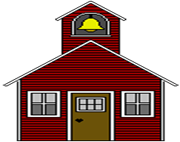 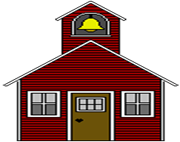  DISTRITO ESCOLAR 15 MARQUARDTVERIFICACION DE DOMICILIOPARA EL AÑO ESCOLAR 20___ - 20___Marque aquí si su dirección ha cambiado desde el año anterior.TODOS los estudiantes deben verificar su domicilio en el Distrito Escolar Marquardt cada año escolar.Enumere todos los estudiantes que asisten a las escuelas del distrito 15 de Marquardt.Nombre del estudiante	Escuela__________________	Grado ______Nombre del estudiante	Escuela__________________	Grado ______Nombre del estudiante	Escuela__________________	Grado ______Nombre del estudiante	Escuela__________________	Grado ______Nombre del estudiante	Escuela__________________	Grado ______NOTA: Para múltiples hermanos, envíe solo una copia de la forma de verificación de domicilio.  Favor de enviar los documentos a la escuela donde acude el hijo(a) mayor. Comprobantes de domicilio recibidos por la escuela media (MMS) serán compartidos/enviados a la escuela primaria donde el estudiante asiste. Los padres/tutores pueden recoger el paquete en la escuela primaria o solicitar que le sea enviado por correo a su domicilio.  _ _ _ _ _ _ _ _ _ _ _ _ _ _ _ _ _ _ _ _ _ _ _ _ _ _ _ _ _ _ _ _ _ _ _ _ _ _ _ _ _ _ _ _ _ _ _ _ _ _ _ _ _ _ _ _ _ _ sólo para uso de oficinaNEW STUDENTRETURNING______ Birth Certificate________ Admin. Initials______ Illinois State Transfer________ Admin. Initials______ Admin. Initials________ Admin. Initials